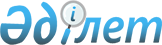 О назначении члена Коллегии Евразийской экономической комиссииРешение Высшего Евразийского экономического Совета от 31 мая 2016 года № 11

      В соответствии со статьей 12 Договора о Евразийском экономическом союзе от 29 мая 2014 года, абзацем третьим пункта 41 Положения о Евразийской экономической комиссии (приложение № 1 к Договору о Евразийском экономическом союзе от 29 мая 2014 года) и пунктом 55 Регламента работы Евразийской экономической комиссии, утвержденного Решением Высшего Евразийского экономического совета от 23 декабря 2014 г. № 98, Высший Евразийский экономический совет решил:



      1. Назначить Жунусова Адамкула Орокеевича членом Коллегии Евразийской экономической комиссии от Кыргызской Республики на оставшийся срок полномочий, определенный при назначении Ибраева Данила Турсунбековича.



      2. Включить в персональный состав Коллегии Евразийской экономической комиссии, утвержденный Решением Высшего Евразийского экономического совета от 21 декабря 2015 года № 37 «О персональном составе и распределении обязанностей между членами Коллегии Евразийской экономической комиссии», члена Коллегии Евразийской экономической комиссии (Министра) по энергетике и инфраструктуре Жунусова Адамкула Орокеевича, исключив из персонального состава Ибраева Данила Турсунбековича.       Члены Высшего Евразийского экономического совета:
					© 2012. РГП на ПХВ «Институт законодательства и правовой информации Республики Казахстан» Министерства юстиции Республики Казахстан
				От

Республики АрменияОт 

Республики БеларусьОт

Республики КазахстанОт

Кыргызской РеспубликиОт

Российской Республики